Jägerschaft Ammerland e.V.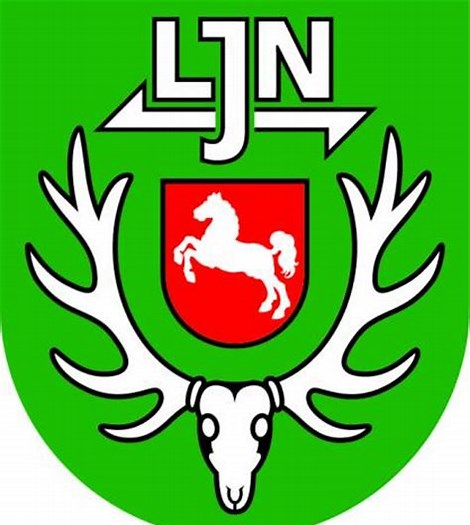 KreisjägermeisterinTalke RuthenbergRolfskamp 626180 Rastede/BekhausenTel.: 04454-9789069, Fax: 04454-9789930Kt.Ruthenberg@t-online.deAnmeldung Gast_________________________________________________ ________________________________Titel, Name, VornameE-Mail-AdresseHandy, TelefonnummerStraße, Hausnummer_______________ ___________________________________________________________________PLZ		 	OrtIch bestätige durch meine Unterschrift…⃝    Ich bin dabei und gestatte der Jägerschaft Ammerland e.V. diese Daten für das Projekt           zu verwenden.⃝    Ich bin damit einverstanden, dass Fotos, die im Projekt von mir oder/ und einer Gruppe              in meinem Beisein gemacht werden, veröffentlicht werden dürfen.        Diese Erklärung kann ich nach der neuen DS-GVO jederzeit widerrufen.Ich bin an einem ⃝ Morgenansitz   ⃝ Abendansitz ⃝Termin egal ⃝ nur am Wochenende interessiert._____________  ______________________________________Datum, Ort und UnterschriftPS - Bitte bringen sie bequeme, wetterfeste Kleidung, falls vorhanden, ein Fernglas mit.